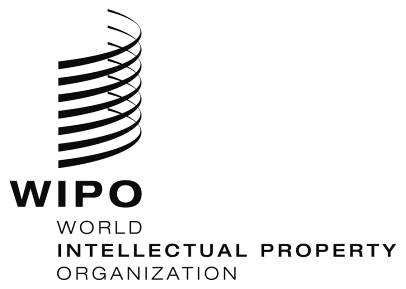 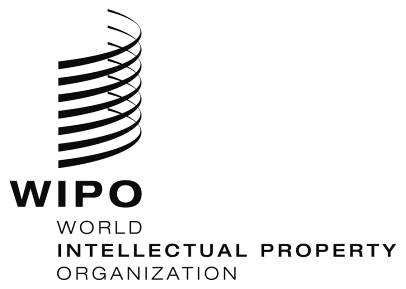 NÁVRH ŽALUJÍCÍ STRANY NA ZMĚNU JAZYKA ŘÍZENÍTento Návrh je podán v souladu s odst. A(3) Pravidel pro řešení sporů o domény .eu (dále jen “Pravidla ADR”) a s Doplňujícími pravidly ADR Světové organizace duševního vlastnictví pro řešení sporů o domény .eu (dále jen “Doplňující pravidla”).Tento Návrh podává Žalující strana, která může před podáním vlastního Žalobního návrhu podat návrh, aby jazykem ADR řízení byl jiný jazyk než jazyk Registrační smlouvy sporného doménového jména.V souladu s odst. A(3)(b)(1) Pravidel ADR musí tento Návrh obsahovat následující údaje:Žalující strana(Odst. B(1)(b)(2) a (3) Pravidel ADR)Žalující strana v tomto ADR řízení je: [uveďte celé jméno a případně firemní či právní status.]  Oprávněný zástupce Žalující strany v tomto ADR řízení je: [uveďte celé jméno a případně firemní či právní status.]  Žalující stranou upřednostňovaný způsob komunikace s ní je: […]. Žalovaná strana(Odst. B(1)(b)(5) Pravidel ADR)Žalovaná strana je: [uveďte Žalovanou stranu (držitel doménového jména), (včetně celého jména a případně firemního či právního statusu, místa zápisu a hlavního místa podnikání nebo sídla]. Kopie výpisů z rejstříku ze dne [datum] jsou přiloženy v Příloze č. [číslo přílohy].Doménové(á) jméno(a) a Registrátor/Registrátoři(Odst. B(1)(b)(6) a (7) Pravidel ADR)Tento návrh se týká doménového(-ých) jména(jmen) uvedeného(-ých) níže:  [Uveďte přesně sporné(-á) doménové(-á) jméno(-a). Rovněž prosím uveďte datum/data registrace/registrací doménového(-ých) jména/jmen.]Registrátor/registrátoři, který/kteří doménové(-á) jméno(-a) registroval(-i) je/jsou:[Uveďte celé jméno a úplné kontaktní údaje registrátora/registrátorů, který/kteří doménové(-á) jméno(-a) zaregistroval(-i).]Skutkové a právní důvody(Odst. A(3)(b)(1)(ii) a (iii) Pravidel ADR) Žalující strana navrhuje [uveďte navrhovanou změnu jazyka ADR řízení].Žalující strana uvádí [uveďte okolnosti, které odůvodňují navrhovanou změnu jazyka ADR řízení].Platba(Odst. A(3)(b)(2) a (3) Pravidel ADR a Příloha D Doplňujících pravidel)Žalující strana tímto hradí poplatek ve výši EUR [výše] prostřednictvím [způsob].(Platbu kreditní kartou je třeba provést prostřednictvím zabezpečeného online platebního systému Centra. V případě dotazů či nesnází se prosím obraťte na sekretariát Centra na čísle (+41 22) 338 8247 nebo na emailovou adresu Centra arbiter.mail@wipo.int). Záruky (Odst. B(1)(b)(15) Pravidel ADR) Žalující strana odpovídá za úplnost a přesnost všech zde uvedených informací. Žalující strana souhlasí se zpracováním svých osobních údajů Centrem v rozsahu nezbytném k řádnému výkonu povinností Centra v této věci.Žalující strana rovněž souhlasí se zveřejněním úplného znění rozhodnutí (včetně osobních údajů obsažených v rozhodnutí) vydaného v ADR řízení zahájeném na základě tohoto Žalobního návrhu v jazyce ADR řízení a v neoficiálním anglickém překladu zajištěným Centrem.Žalující strana dále prohlašuje, že její práva a nároky týkající se registrace doménového jména, sporu nebo řešení sporu, jsou uplatňovány výlučně vůči držiteli doménového jména a Žalující strana se se tímto vzdává všech práv a nároků vůči(i) Centru včetně jeho vedoucích pracovníků, úředníků, zaměstnanců, poradců a zástupců s výjimkou případů úmyslného protiprávního jednání;(ii) Rozhodcům s výjimkou případů úmyslného protiprávního jednání;(iii) Registrátorovi s výjimkou případů úmyslného protiprávního jednání; a(iv) Registru včetně jeho vedoucích pracovníků, úředníků, zaměstnanců, poradců a zástupců s výjimkou případů úmyslného protiprávního jednání.S pozdravem___________________[Jméno/Podpis]Datum: ______________	ARBITRATION
AND
MEDIATION CENTRE